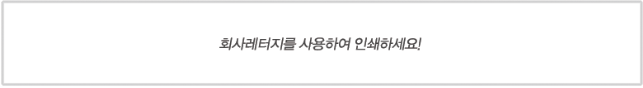                          Request for Certification                         =======================TO : ROYAL EMBASSY OF SAUDI ARABIA DATE : JUN 29,2012  (작성날짜)Dear Sirs,We, 회사이름 would like to get your certification of the attached document for the reason as mentioned below.Details are-Documents                          서류이름-Purpose (Certificate User)             인증 받는 목적     -Porposition Place (Company)          사우디 현지회사 이름, 주소, 전화번호 적어주세요.Sincerely yours,회사이름회사명판, 직인 찍어주세요    	